PL1-VLA-5A-Určovanie svetových strán, Slovenská republika mapa  K.Kroka, K.Puľo, V.Horvatova, R.Horvatova, J.Klimčova, V.Čikalova,M.DaňoCV1 Ako učím svetové strany podľa slnka?(ukážka, precvičte si to na vychádzke)                                               Prvý obrázok zakryte rukou a potom                                                                                                                                   doplňte názvy svetových strán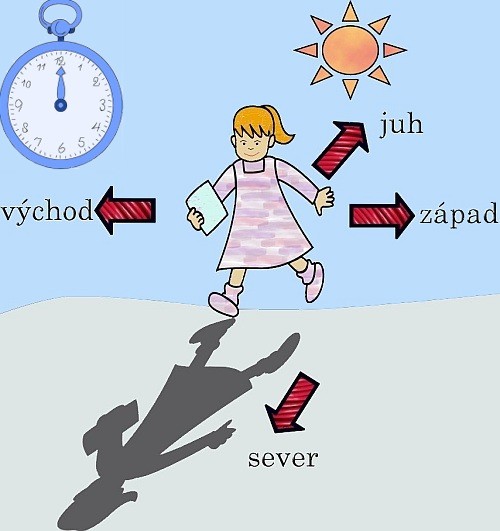 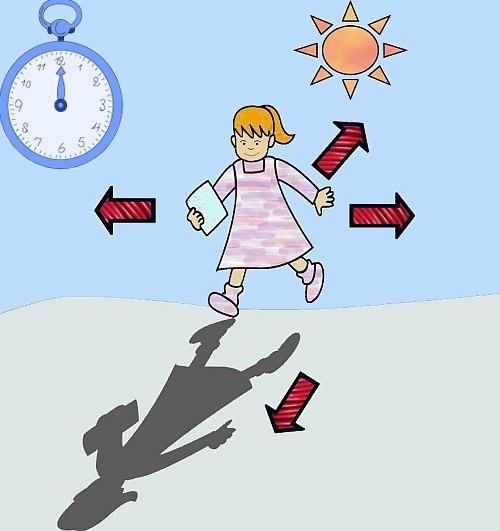 Cv2 Označovanie svetových strán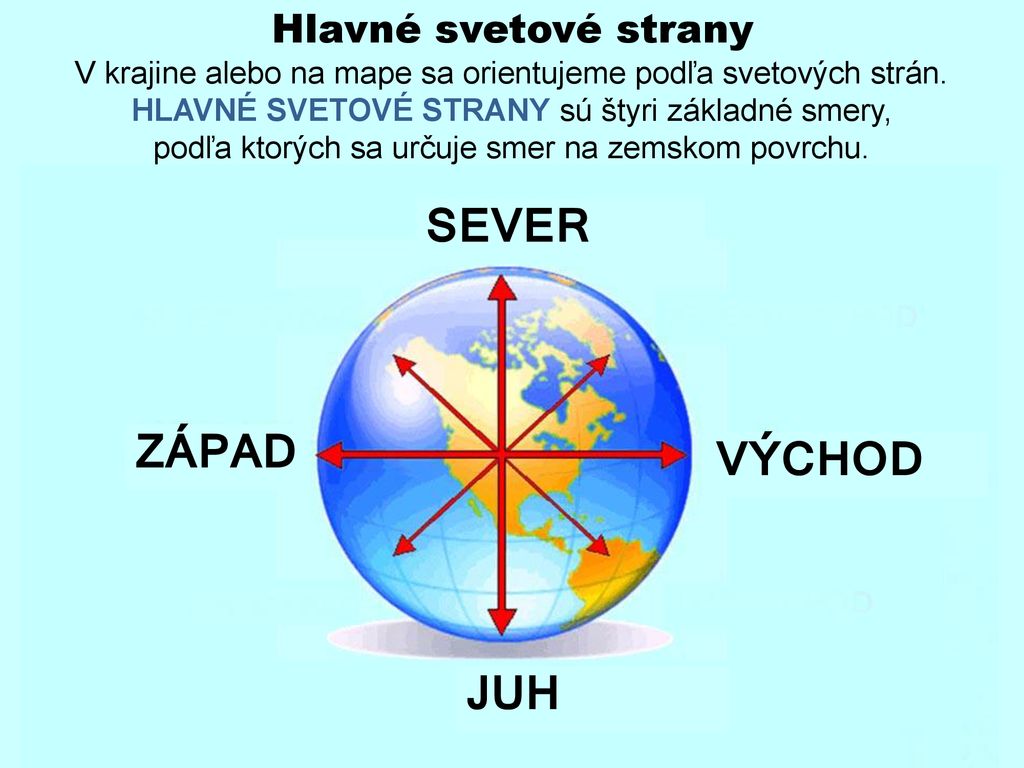 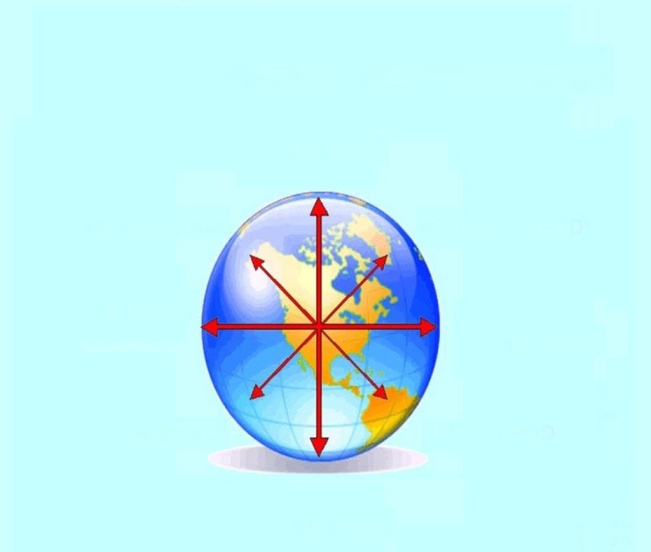                                                                                         Obrázok vľavo zakryte rukou a do obrázka vpravo                                                                                                dopíšte názvy hlavných svetových stránCv3 Prístroje na určovanie svetových strán – kompasy.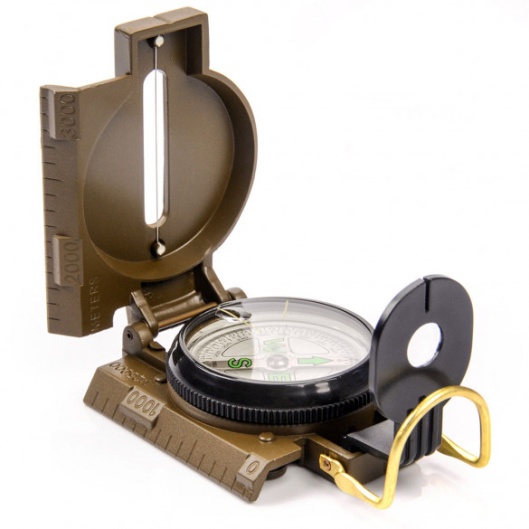 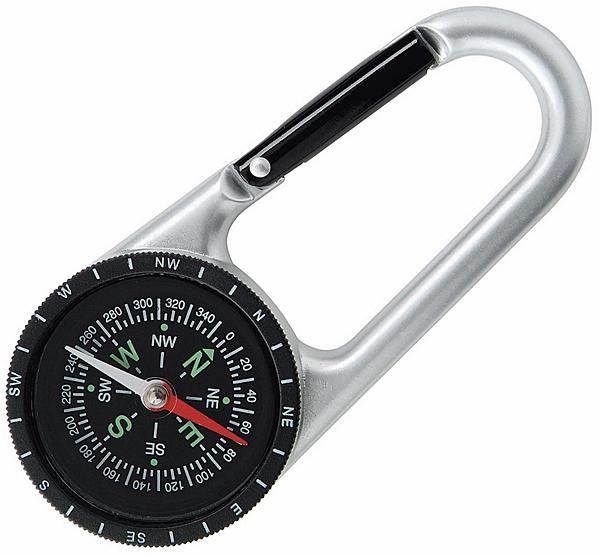 Na kompasoch sú označenia najčastejšie v angličtine. To znamená :SEVER – NORD-      NJUH-SOUTH-            SVÝCHOD- OST-        OZÁPAD- WEST-        W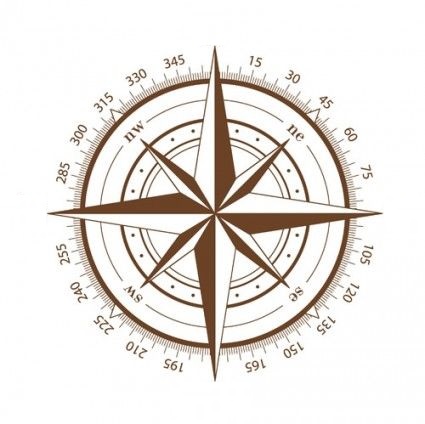 Doplňte písmená hlavných svetových strán v angličtine do obrázka.PL2-VLA-5A- Určovanie svetových strán, Slovenská republika mapa   K.Kroka, K.Puľo, V.Horvatova, R.Horvatova, J.Klimčova, V.Čikalova,M.DaňoCv1-Mapa Slovenska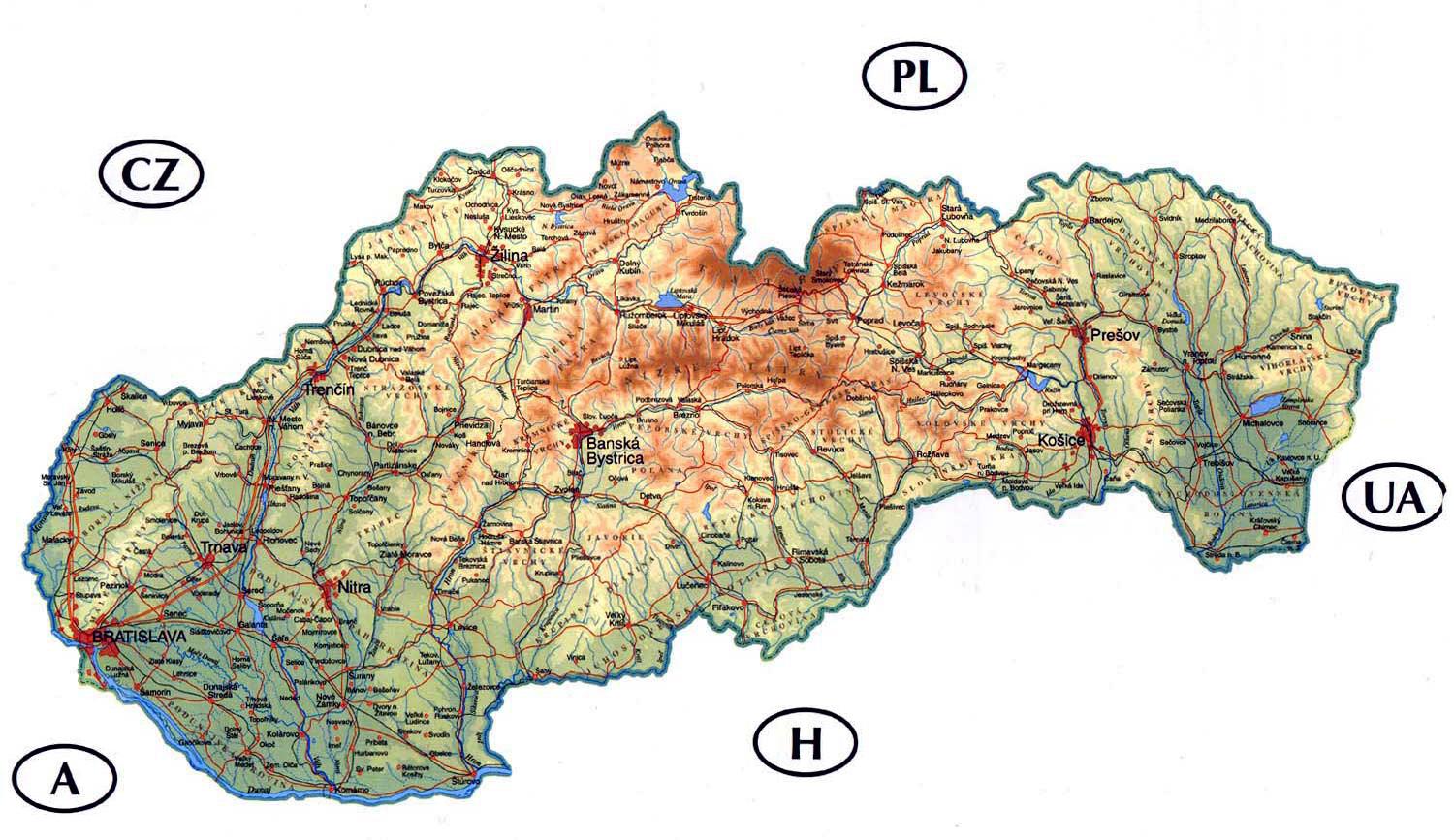 Na mape Slovenska vidíme najviac miest so zelenou a hnedou farbou. Zelenou farbou sú označené roviny (nížiny) a odtiene hnedej farby sú pohoria (vysočiny). Podčiarknite kde sa nachádza najviac hnedej farby –                     západné Slovensko             , stredné Slovensko,                     východné SlovenskoCv2 Mapa Slovenska – pozrite sa na mapu a nájdite najväčšiu rieku Slovenska, pod obrázok dopíšte jej meno.Cv3. Slovensko je rozdelené na kraje, vyberte si vhodný zdroj informácií a dopíšte do mapy Slovenska názvy týchto krajov.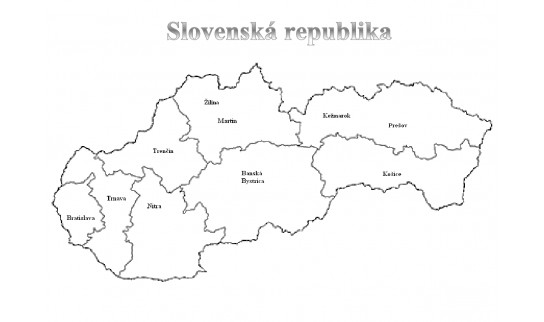 Cv4 Na mape je zobrazený kraj, dopíšte podľa obsahu o aký kraj ide pod obrázok.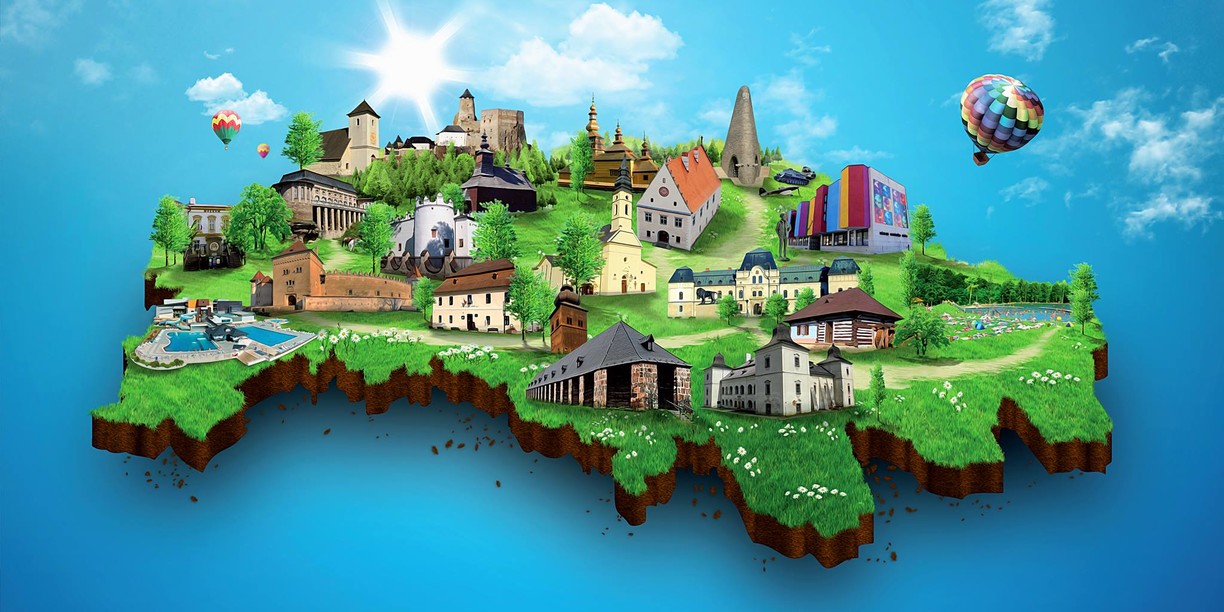 ...................................................................................................................................................................PL3-VLA-5A- Slovenská republika mapa   K.Kroka, K.Puľo, V.Horvatova, R.Horvatova, J.Klimčova, V.Čikalova,M.DaňoCv1.  Na mape je kraj, podľa obsahu zistite aký je to kraj a dopíšte jeho názov pod mapu. (pomôcka pre vás – je to kraj ktorý sa nachádza južne od prešovského kraja)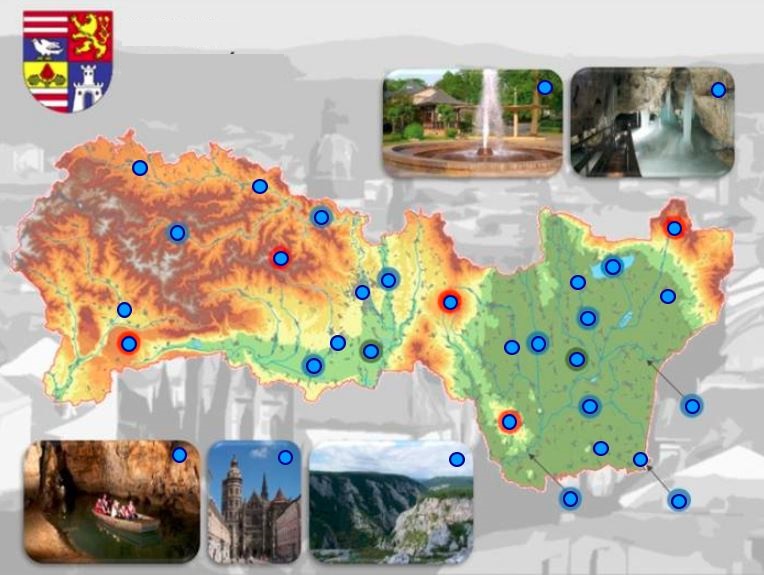 ..................................................................................................................................................................Cv2. Na mape je kraj, ktorého názov máte dopísať pod obrázok. ( tento kraj sa nachádza západne od prešovského kraja)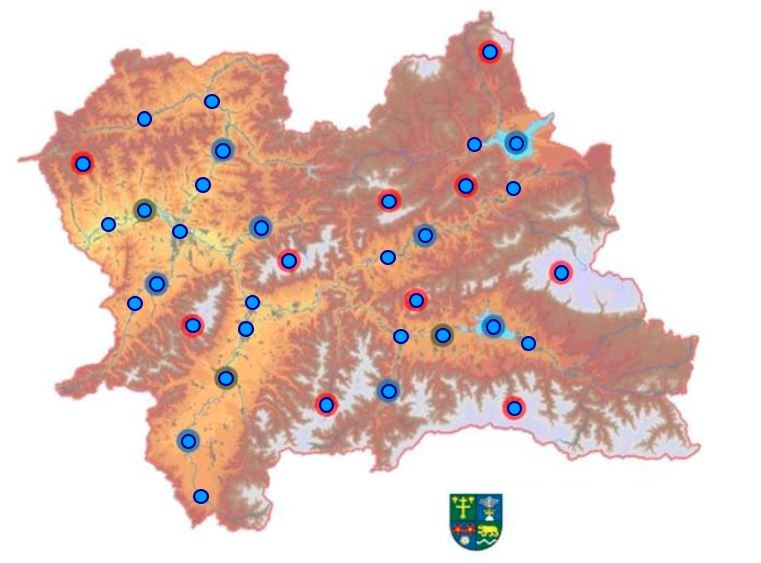 Cv3. . Na mape je kraj, ktorého názov máte dopísať pod obrázok. ( tento kraj sa nachádza južne od žilinského kraja)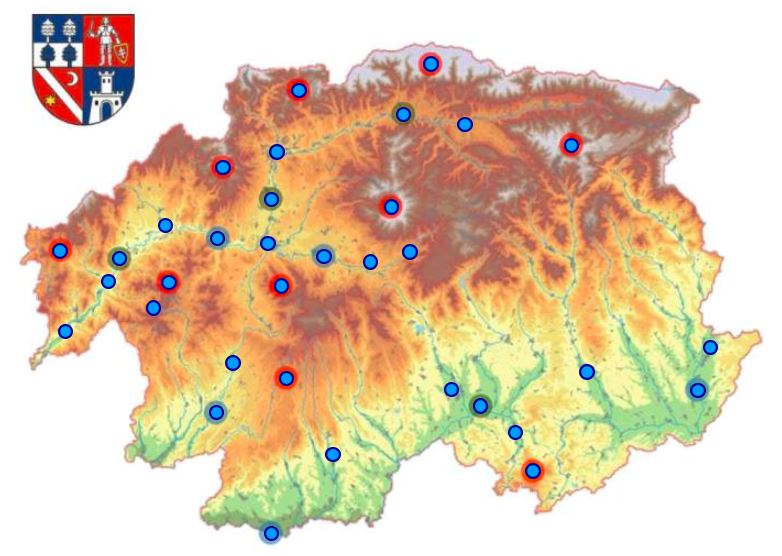 Cv4. Na mape je kraj, ktorého názov máte dopísať pod obrázok. ( tento kraj sa nachádza západne od Banskobystrického kraja)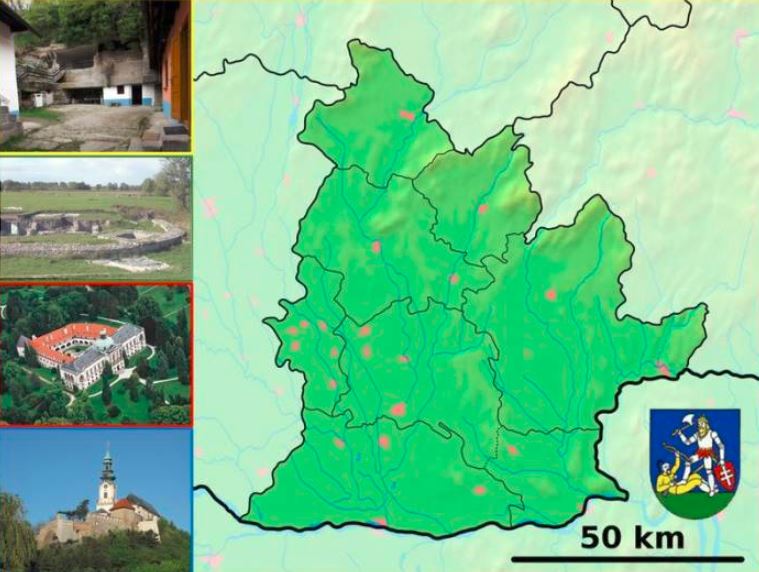 Ak si neviete rady správne odpovede nájdete na internete : https://lepsiageografia.sk/materialy_type/materialy_slovensko/PL4-MAT-6A- Opakovanie a upevňovanie učiva z aritmetiky  S.Kovačová, J.Kura, L.Puľová, O.Balážová, D.Čikala,J.DaňoCv1 Vypočítajte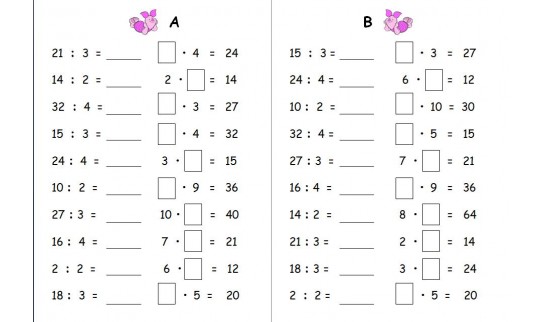 Cv2. Vypočítajte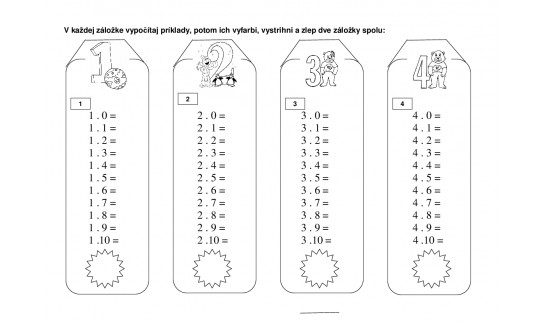 Cv3. Vypočítajte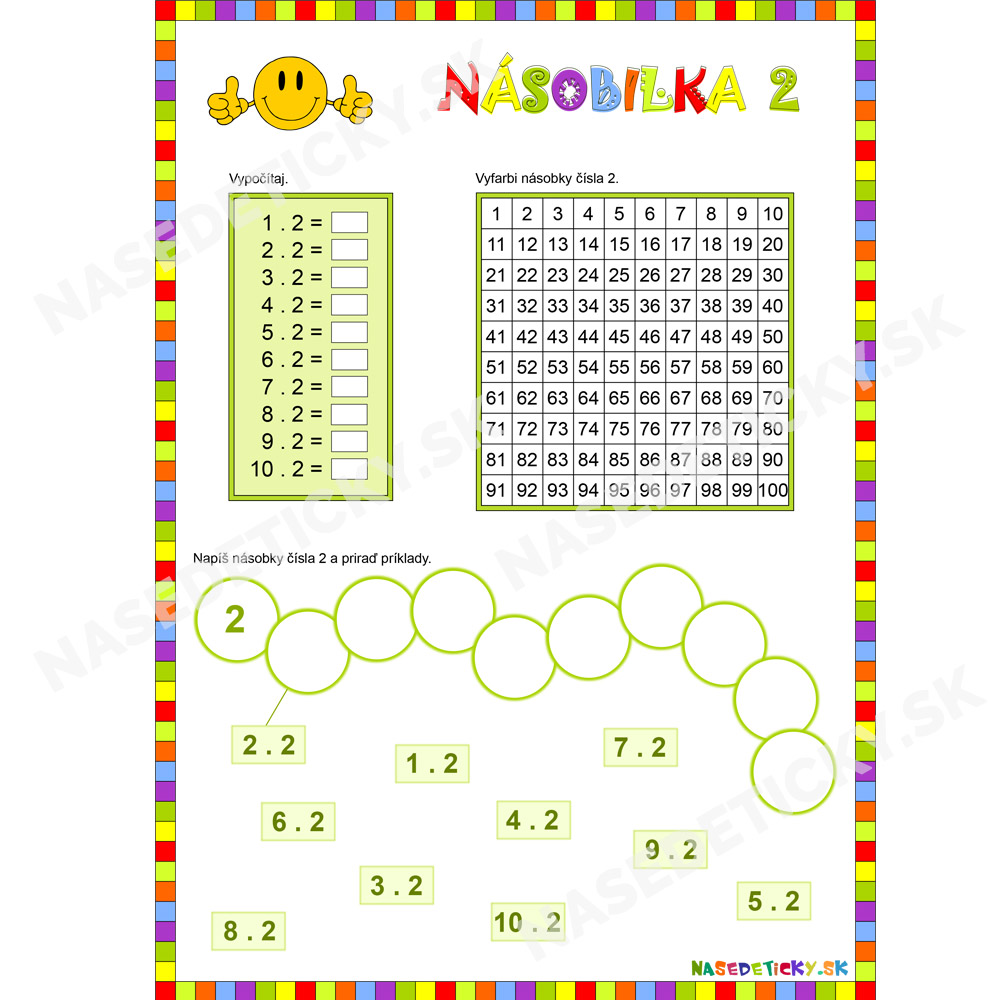 PL5-MAT-6A- Opakovanie a upevňovanie učiva z aritmetiky aritmetiky  S.Kovačová, J.Kura, L.Puľová, O.Balážová, D.Čikala,J.DaňoCv1 Vypočítajte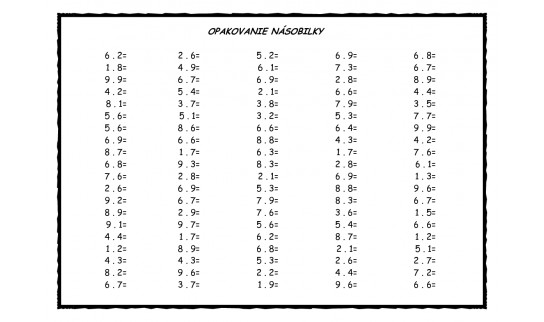 Cv2 Vypočítajte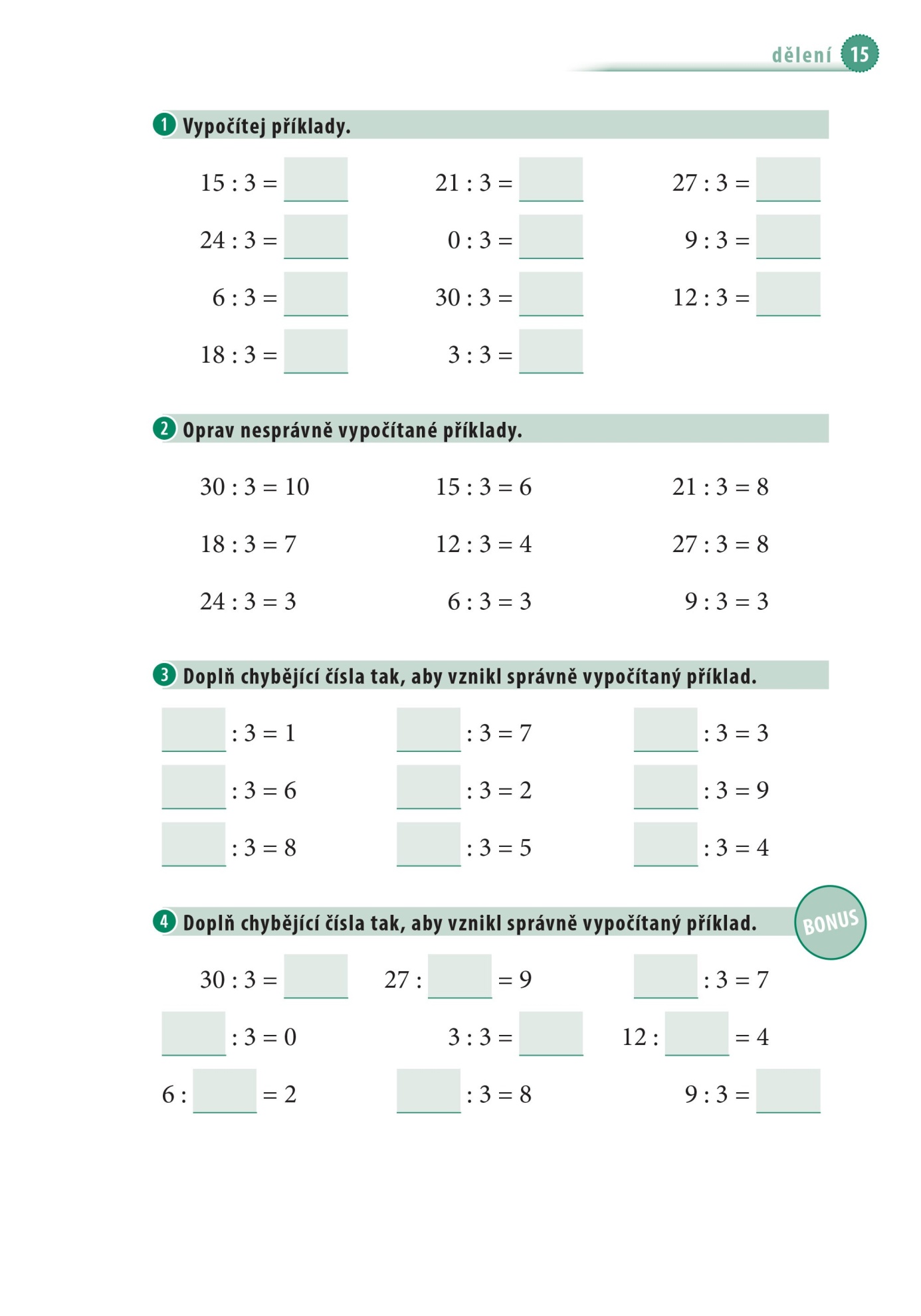 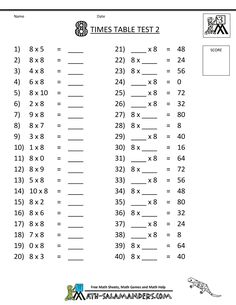 PL6-MAT-6A- Opakovanie a upevňovanie učiva z aritmetiky  aritmetiky  S.Kovačová, J.Kura, L.Puľová, O.Balážová, D.Čikala,J.DaňoCv1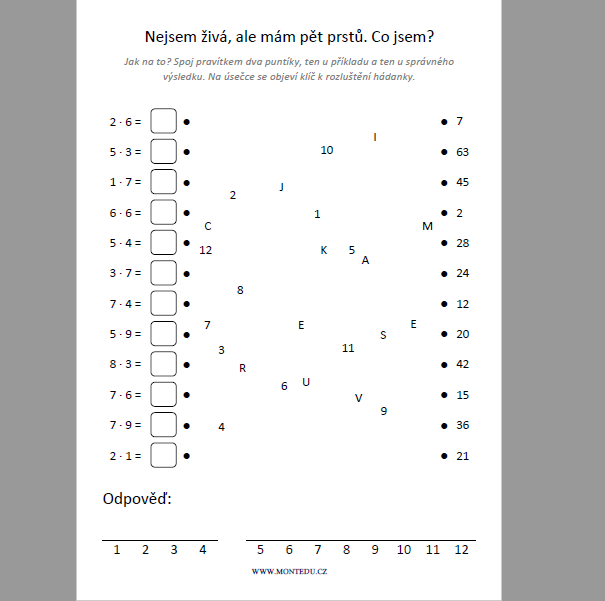 Cv2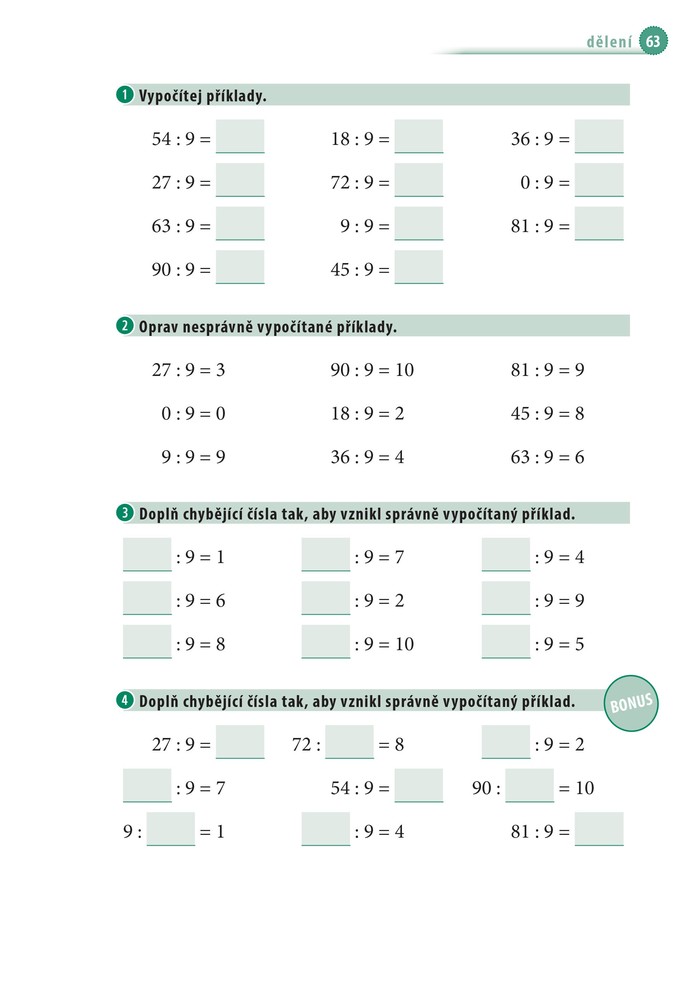 CV3. Vypočítajte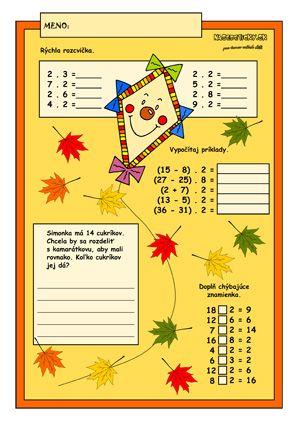 PL7-MAT-6A- Opakovanie a upevňovanie učiva z aritmetiky  aritmetiky  S.Kovačová, J.Kura, L.Puľová, O.Balážová, D.Čikala,J.Daňo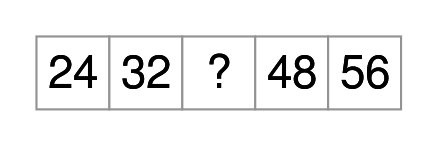 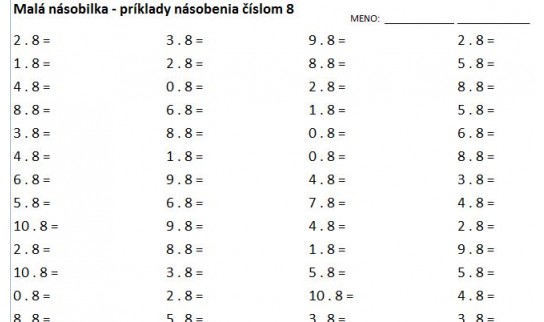 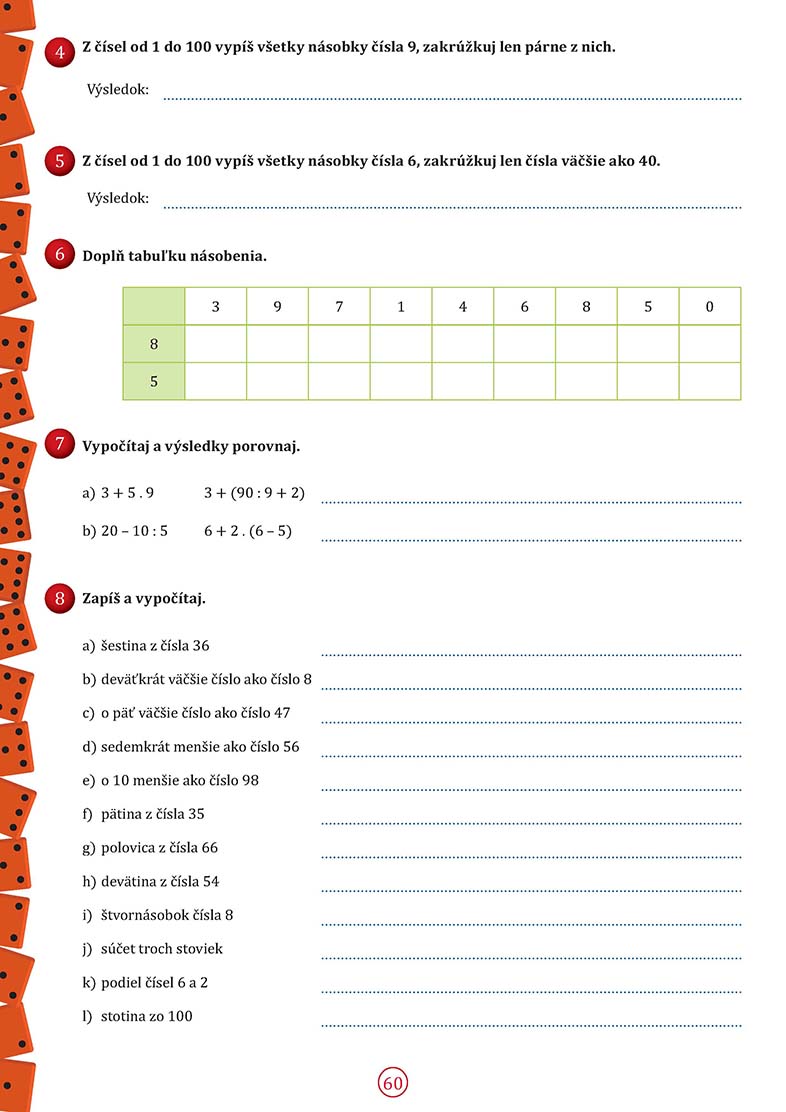 PL8-MAT-7A-Opakovanie sčítania a odčítania do 1000000  S.Daňo, R.Kura, L.Ferenc, K.Puľová, J.Klimčo, M.Čikala, Cv1. Vypočítajte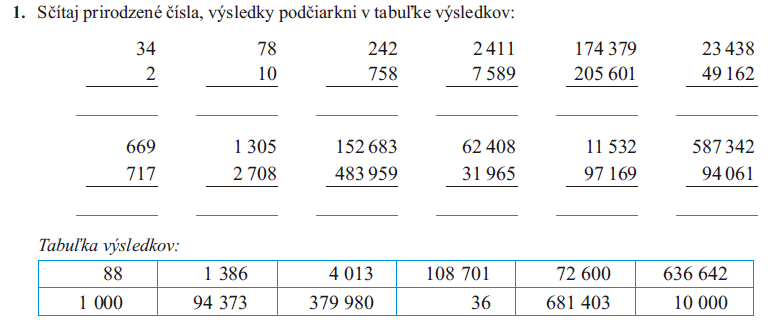 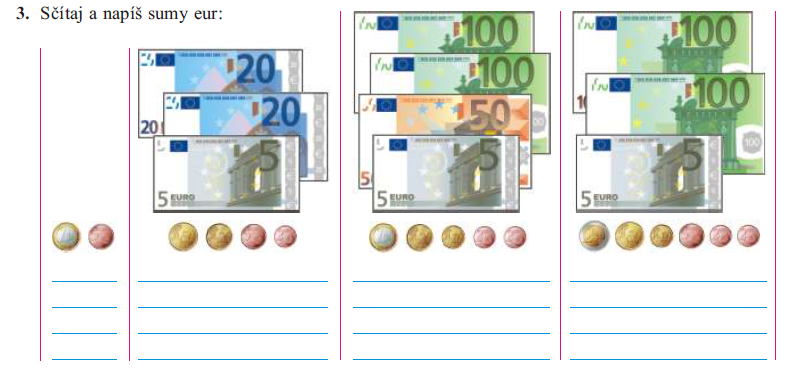 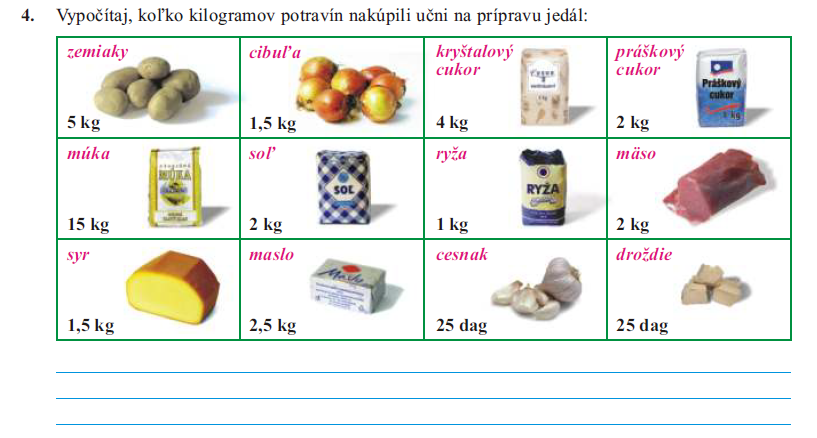 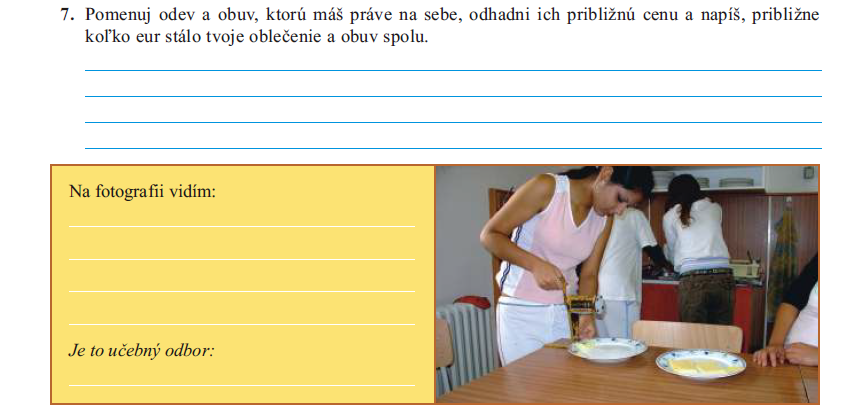 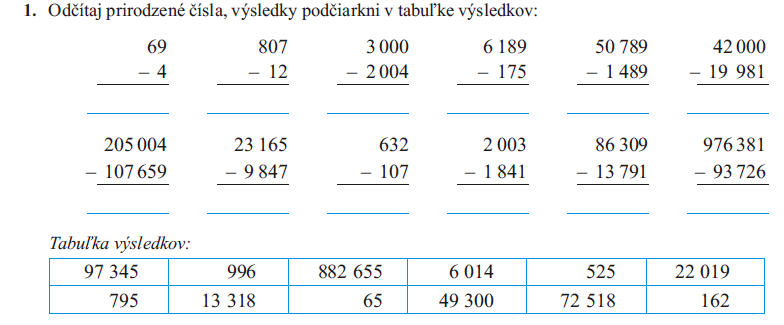 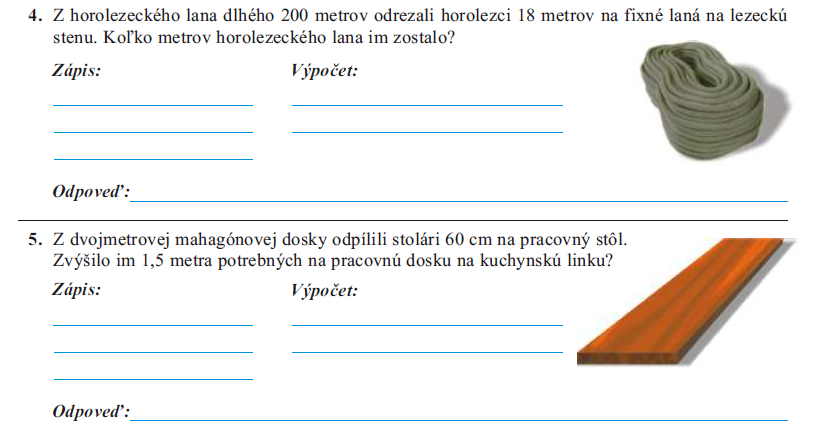 PL9-MAT-7A-Opakovanie učiva aritmetiky S.Daňo, R.Kura, L.Ferenc, K.Puľová, J.Klimčo, M.Čikala, Cv1. Vypočítajte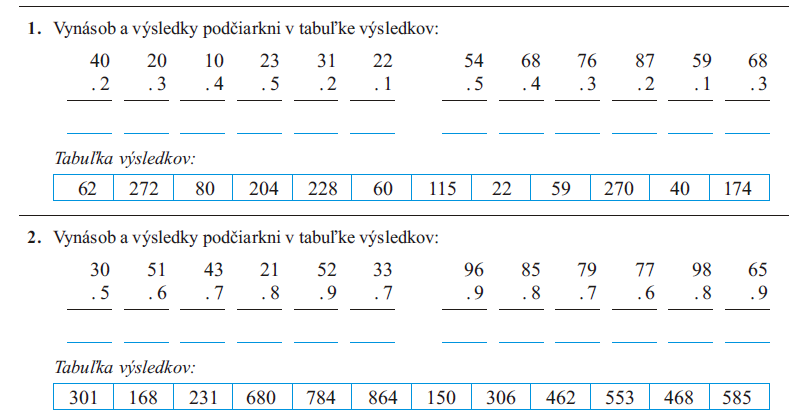 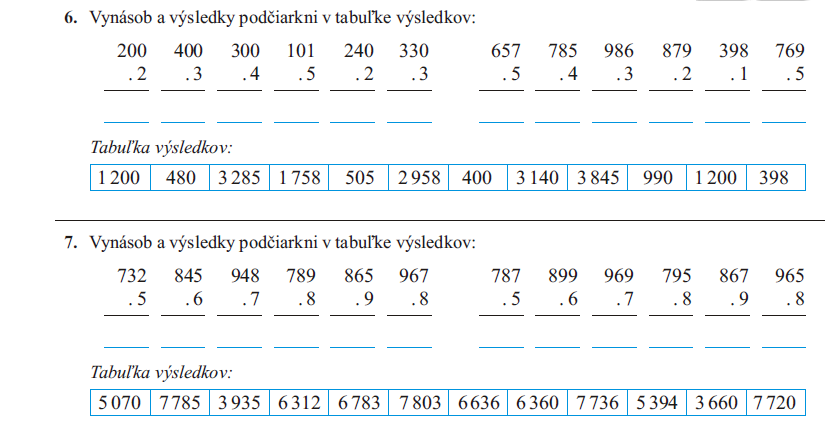 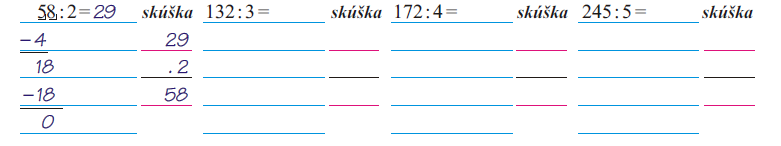 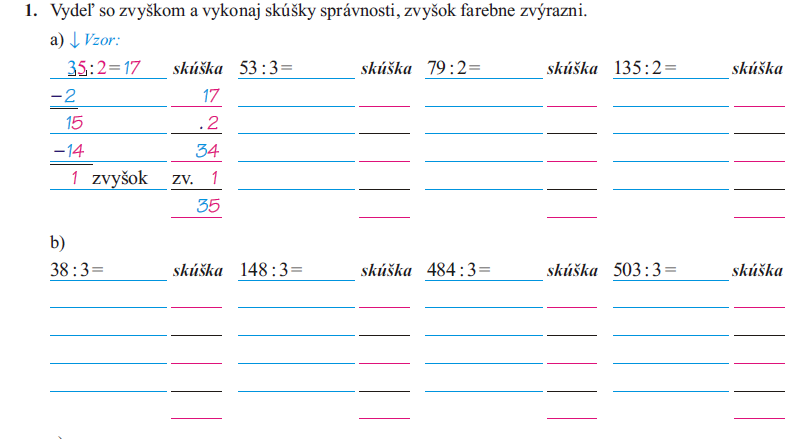 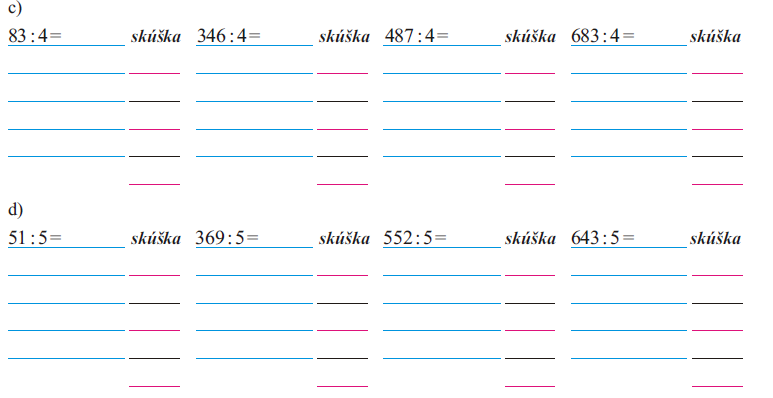 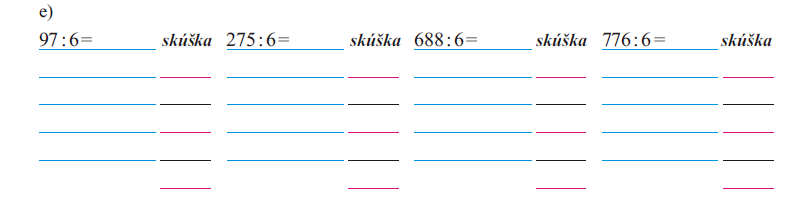 PL10-MAT-7A-Opakovanie celoročného učiva matematiky S.Daňo, R.Kura, L.Ferenc, K.Puľová, J.Klimčo, M.Čikala, 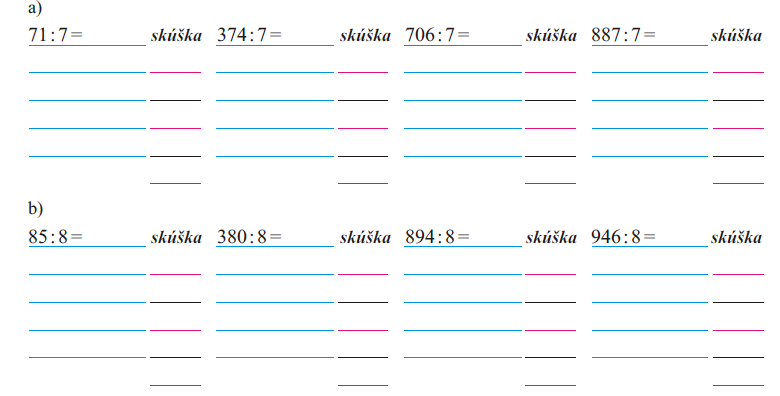 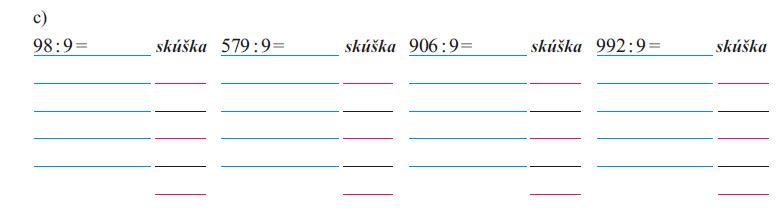 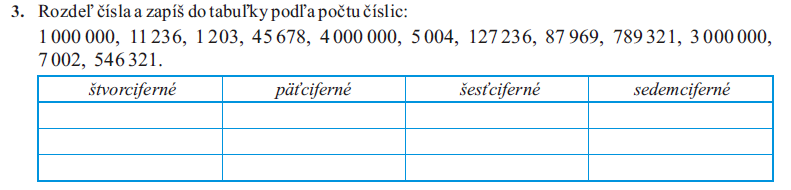 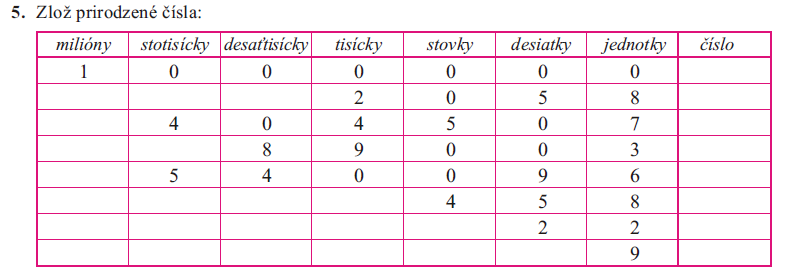 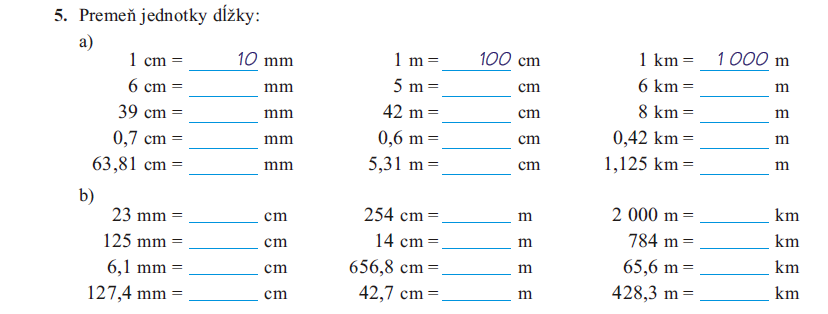 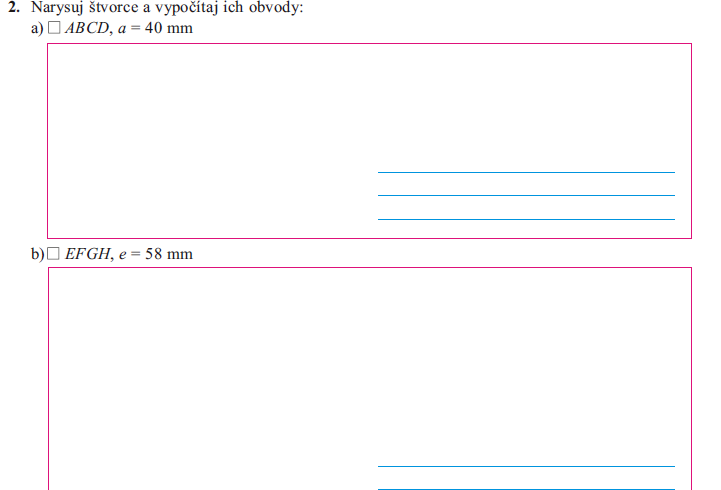 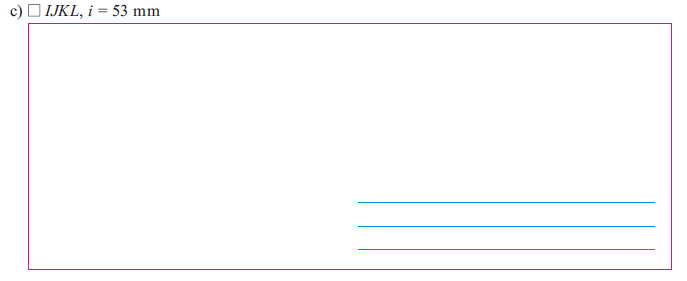 